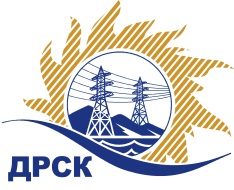 Акционерное общество«Дальневосточная распределительная сетевая  компания»ПРОТОКОЛпроцедуры вскрытия конвертов с заявками участников СПОСОБ И ПРЕДМЕТ ЗАКУПКИ: открытый электронный запрос предложений № 754077 на право заключения Договора на выполнение работ «Капитальный ремонт ВЛ 110 кВ: Лиан - Азимут, Старт - Азимут с отпайкой на ПС Лиан, Северная-Лиан, Старт-ТЭЦ-3 с отпайкой на БАМ ПТФ» для нужд филиала АО «ДРСК» «Хабаровские электрические сети» (закупка 75 раздела 1.1. ГКПЗ 2017 г.).Плановая стоимость: 6 028 000,00 руб., без учета НДС;   7 113 040,00 руб., с учетом НДС.ПРИСУТСТВОВАЛИ: постоянно действующая Закупочная комиссия 2-го уровня ВОПРОСЫ ЗАСЕДАНИЯ КОНКУРСНОЙ КОМИССИИ:В ходе проведения запроса предложений было получено 5 заявок, конверты с которыми были размещены в электронном виде на Торговой площадке Системы www.b2b-energo.ru.Вскрытие конвертов было осуществлено в электронном сейфе организатора запроса предложений на Торговой площадке Системы www.b2b-energo.ru автоматически.Дата и время начала процедуры вскрытия конвертов с заявками участников: 07:49 московского времени 27.12.2016Место проведения процедуры вскрытия конвертов с заявками участников: Торговая площадка Системы www.b2b-energo.ru всего сделано 15 ценовых ставок на ЭТП.В конвертах обнаружены заявки следующих участников запроса предложений:Ответственный секретарь Закупочной комиссии 2 уровня                                    М.Г.ЕлисееваЧувашова О.В.(416-2) 397-242№ 144/УР-Вг. Благовещенск27 декабря 2016 г.№Наименование участника и его адресПредмет заявки на участие в запросе предложений1ООО "Брат" (682738, Россия, Хабаровский край, Солнечный р-н, с. Тавлинка, пер. Веселый, д. 3)Заявка, подана 26.12.2016 в 07:19
Цена: 5 028 000,00 руб. (НДС не облагается)2АО «ВСЭСС» (Россия, г. Хабаровск, ул. Тихоокеанская, 165, 680042)Заявка, подана 26.12.2016 в 07:13
Цена: 6 018 000,00 руб. (цена без НДС: 5 100 000,00 руб.)3ООО "КЭСМ" (Хабаровский край, Хабаровский р-н, село Мичуринское, ул Набережная, д 13 кв.1)Заявка: подана 25.12.2016 в 19:53
Цена: 6 330 604,55 руб. (цена без НДС: 5 364 919,11 руб.)4ООО "ТЕХНОДИЗАЙН СЕРВИС" (680013, Россия, Хабаровский край, г. Хабаровск, ул. Ленинградская, д. 37, оф. 6)Заявка: подана 25.12.2016 в 06:09
Цена: 5 723 260,00 руб. (НДС не облагается)5ООО "ГОРТРАНС" (680014, Россия, г. Хабаровск, квартал ДОС, д. 4/16)Заявка: подана 26.12.2016 в 04:09
Цена: 7 113 036,46 руб. (цена без НДС: 6 027 997,00 руб.)